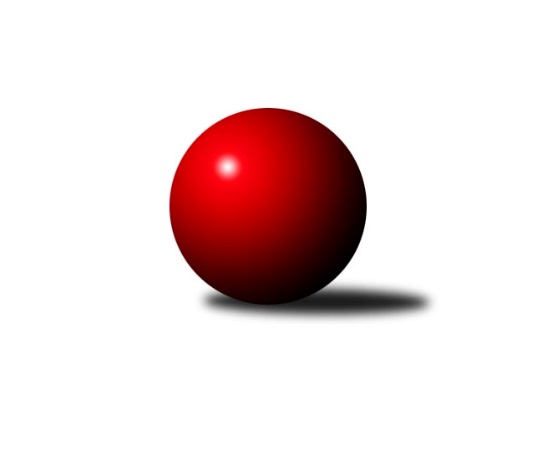 Č.16Ročník 2012/2013	5.6.2024 3.KLM A 2012/2013Statistika 16. kolaTabulka družstev:		družstvo	záp	výh	rem	proh	skore	sety	průměr	body	plné	dorážka	chyby	1.	Vltavan Loučovice	16	12	2	2	86.0 : 42.0 	(221.0 : 163.0)	3230	26	2156	1074	26.9	2.	TJ Kovohutě Příbram	16	11	0	5	77.0 : 51.0 	(199.5 : 184.5)	3203	22	2146	1057	26.2	3.	TJ Sokol Spořice	16	11	0	5	75.5 : 52.5 	(200.0 : 184.0)	3198	22	2156	1042	28.4	4.	SKK Rokycany B	16	9	1	6	66.0 : 62.0 	(194.0 : 190.0)	3230	19	2168	1062	24.4	5.	TJ Jiskra Hazlov	16	8	2	6	70.0 : 58.0 	(194.0 : 190.0)	3172	18	2138	1034	29	6.	TJ Slovan Karlovy Vary	16	8	0	8	61.0 : 67.0 	(185.0 : 199.0)	3171	16	2125	1045	27.2	7.	TJ Blatná	16	8	0	8	58.0 : 70.0 	(191.5 : 192.5)	3178	16	2144	1034	27.2	8.	SKK Karlovy Vary	16	7	1	8	65.0 : 63.0 	(198.5 : 185.5)	3173	15	2152	1022	27.6	9.	TJ VTŽ Chomutov	16	7	0	9	60.5 : 67.5 	(186.5 : 197.5)	3185	14	2153	1032	34.5	10.	KK Konstruktiva Praha  B	16	5	0	11	55.0 : 73.0 	(185.0 : 199.0)	3130	10	2114	1017	33.3	11.	TJ Sokol Kdyně	16	4	0	12	50.0 : 78.0 	(176.0 : 208.0)	3133	8	2116	1017	29.9	12.	CB Dobřany	16	3	0	13	44.0 : 84.0 	(173.0 : 211.0)	3169	6	2142	1027	24.9Tabulka doma:		družstvo	záp	výh	rem	proh	skore	sety	průměr	body	maximum	minimum	1.	TJ Sokol Spořice	8	7	0	1	46.5 : 17.5 	(112.5 : 79.5)	3304	14	3438	3252	2.	Vltavan Loučovice	8	6	1	1	47.0 : 17.0 	(116.0 : 76.0)	3259	13	3377	3185	3.	SKK Karlovy Vary	8	6	1	1	46.0 : 18.0 	(113.5 : 78.5)	3268	13	3339	3215	4.	TJ Slovan Karlovy Vary	8	6	0	2	39.0 : 25.0 	(99.5 : 92.5)	3219	12	3283	3116	5.	TJ Kovohutě Příbram	8	6	0	2	39.0 : 25.0 	(99.0 : 93.0)	3138	12	3203	3057	6.	TJ Blatná	8	6	0	2	36.5 : 27.5 	(103.0 : 89.0)	3148	12	3192	3109	7.	TJ Jiskra Hazlov	8	5	1	2	38.0 : 26.0 	(93.5 : 98.5)	3204	11	3275	3056	8.	KK Konstruktiva Praha  B	8	5	0	3	38.0 : 26.0 	(104.5 : 87.5)	3209	10	3300	3120	9.	SKK Rokycany B	8	5	0	3	34.0 : 30.0 	(98.5 : 93.5)	3324	10	3395	3248	10.	CB Dobřany	8	3	0	5	31.0 : 33.0 	(96.5 : 95.5)	3208	6	3307	3130	11.	TJ Sokol Kdyně	8	3	0	5	29.5 : 34.5 	(90.5 : 101.5)	3187	6	3254	3142	12.	TJ VTŽ Chomutov	8	3	0	5	29.0 : 35.0 	(92.5 : 99.5)	3114	6	3152	3023Tabulka venku:		družstvo	záp	výh	rem	proh	skore	sety	průměr	body	maximum	minimum	1.	Vltavan Loučovice	8	6	1	1	39.0 : 25.0 	(105.0 : 87.0)	3226	13	3444	3160	2.	TJ Kovohutě Příbram	8	5	0	3	38.0 : 26.0 	(100.5 : 91.5)	3212	10	3315	3146	3.	SKK Rokycany B	8	4	1	3	32.0 : 32.0 	(95.5 : 96.5)	3218	9	3286	3146	4.	TJ VTŽ Chomutov	8	4	0	4	31.5 : 32.5 	(94.0 : 98.0)	3196	8	3292	3111	5.	TJ Sokol Spořice	8	4	0	4	29.0 : 35.0 	(87.5 : 104.5)	3185	8	3296	3112	6.	TJ Jiskra Hazlov	8	3	1	4	32.0 : 32.0 	(100.5 : 91.5)	3168	7	3278	3055	7.	TJ Slovan Karlovy Vary	8	2	0	6	22.0 : 42.0 	(85.5 : 106.5)	3165	4	3369	2984	8.	TJ Blatná	8	2	0	6	21.5 : 42.5 	(88.5 : 103.5)	3182	4	3381	3060	9.	TJ Sokol Kdyně	8	1	0	7	20.5 : 43.5 	(85.5 : 106.5)	3126	2	3227	3042	10.	SKK Karlovy Vary	8	1	0	7	19.0 : 45.0 	(85.0 : 107.0)	3172	2	3282	2972	11.	KK Konstruktiva Praha  B	8	0	0	8	17.0 : 47.0 	(80.5 : 111.5)	3119	0	3231	3011	12.	CB Dobřany	8	0	0	8	13.0 : 51.0 	(76.5 : 115.5)	3163	0	3247	3106Tabulka podzimní části:		družstvo	záp	výh	rem	proh	skore	sety	průměr	body	doma	venku	1.	Vltavan Loučovice	11	9	1	1	61.0 : 27.0 	(156.0 : 108.0)	3239	19 	4 	1 	0 	5 	0 	1	2.	TJ Kovohutě Příbram	11	8	0	3	52.0 : 36.0 	(131.5 : 132.5)	3211	16 	4 	0 	2 	4 	0 	1	3.	TJ Sokol Spořice	11	7	0	4	48.0 : 40.0 	(132.5 : 131.5)	3193	14 	4 	0 	1 	3 	0 	3	4.	SKK Rokycany B	11	7	0	4	47.0 : 41.0 	(133.5 : 130.5)	3212	14 	4 	0 	2 	3 	0 	2	5.	TJ Jiskra Hazlov	11	6	1	4	50.5 : 37.5 	(130.0 : 134.0)	3176	13 	4 	0 	1 	2 	1 	3	6.	SKK Karlovy Vary	11	6	0	5	50.0 : 38.0 	(144.5 : 119.5)	3200	12 	6 	0 	0 	0 	0 	5	7.	TJ Slovan Karlovy Vary	11	6	0	5	45.5 : 42.5 	(130.0 : 134.0)	3185	12 	4 	0 	1 	2 	0 	4	8.	TJ VTŽ Chomutov	11	4	0	7	40.0 : 48.0 	(129.0 : 135.0)	3161	8 	2 	0 	4 	2 	0 	3	9.	KK Konstruktiva Praha  B	11	4	0	7	39.0 : 49.0 	(129.5 : 134.5)	3121	8 	4 	0 	2 	0 	0 	5	10.	TJ Blatná	11	4	0	7	33.5 : 54.5 	(127.5 : 136.5)	3159	8 	4 	0 	1 	0 	0 	6	11.	TJ Sokol Kdyně	11	2	0	9	32.5 : 55.5 	(115.5 : 148.5)	3109	4 	2 	0 	3 	0 	0 	6	12.	CB Dobřany	11	2	0	9	29.0 : 59.0 	(124.5 : 139.5)	3153	4 	2 	0 	4 	0 	0 	5Tabulka jarní části:		družstvo	záp	výh	rem	proh	skore	sety	průměr	body	doma	venku	1.	TJ Sokol Spořice	5	4	0	1	27.5 : 12.5 	(67.5 : 52.5)	3249	8 	3 	0 	0 	1 	0 	1 	2.	TJ Blatná	5	4	0	1	24.5 : 15.5 	(64.0 : 56.0)	3217	8 	2 	0 	1 	2 	0 	0 	3.	Vltavan Loučovice	5	3	1	1	25.0 : 15.0 	(65.0 : 55.0)	3217	7 	2 	0 	1 	1 	1 	0 	4.	TJ Kovohutě Příbram	5	3	0	2	25.0 : 15.0 	(68.0 : 52.0)	3182	6 	2 	0 	0 	1 	0 	2 	5.	TJ VTŽ Chomutov	5	3	0	2	20.5 : 19.5 	(57.5 : 62.5)	3192	6 	1 	0 	1 	2 	0 	1 	6.	TJ Jiskra Hazlov	5	2	1	2	19.5 : 20.5 	(64.0 : 56.0)	3162	5 	1 	1 	1 	1 	0 	1 	7.	SKK Rokycany B	5	2	1	2	19.0 : 21.0 	(60.5 : 59.5)	3277	5 	1 	0 	1 	1 	1 	1 	8.	TJ Sokol Kdyně	5	2	0	3	17.5 : 22.5 	(60.5 : 59.5)	3198	4 	1 	0 	2 	1 	0 	1 	9.	TJ Slovan Karlovy Vary	5	2	0	3	15.5 : 24.5 	(55.0 : 65.0)	3154	4 	2 	0 	1 	0 	0 	2 	10.	SKK Karlovy Vary	5	1	1	3	15.0 : 25.0 	(54.0 : 66.0)	3160	3 	0 	1 	1 	1 	0 	2 	11.	KK Konstruktiva Praha  B	5	1	0	4	16.0 : 24.0 	(55.5 : 64.5)	3162	2 	1 	0 	1 	0 	0 	3 	12.	CB Dobřany	5	1	0	4	15.0 : 25.0 	(48.5 : 71.5)	3212	2 	1 	0 	1 	0 	0 	3 Zisk bodů pro družstvo:		jméno hráče	družstvo	body	zápasy	v %	dílčí body	sety	v %	1.	Josef Sysel 	Vltavan Loučovice  	15	/	15	(100%)	45.5	/	60	(76%)	2.	Ladislav ml. Urban 	SKK Karlovy Vary  	14	/	15	(93%)	43	/	60	(72%)	3.	Oldřich ml. Lukšík ml.	TJ Sokol Spořice  	14	/	16	(88%)	40.5	/	64	(63%)	4.	Oldřich Hendl 	TJ Kovohutě Příbram  	12	/	14	(86%)	37.5	/	56	(67%)	5.	Miroslav Šuba 	Vltavan Loučovice  	12	/	16	(75%)	42.5	/	64	(66%)	6.	František Dobiáš 	TJ Sokol Spořice  	12	/	16	(75%)	36.5	/	64	(57%)	7.	Václav Hlaváč st.	TJ Slovan Karlovy Vary  	11	/	16	(69%)	37.5	/	64	(59%)	8.	Petr Hájek 	TJ Jiskra Hazlov  	10.5	/	15	(70%)	34	/	60	(57%)	9.	Václav Fűrst 	SKK Rokycany B 	10	/	16	(63%)	35.5	/	64	(55%)	10.	Zbyněk Vytiska 	TJ VTŽ Chomutov  	10	/	16	(63%)	34.5	/	64	(54%)	11.	Tomáš Číž 	TJ Kovohutě Příbram  	9.5	/	15	(63%)	35.5	/	60	(59%)	12.	Jiří Hojsák 	TJ Slovan Karlovy Vary  	9.5	/	15	(63%)	32	/	60	(53%)	13.	Evžen Cígl 	TJ Blatná  	9	/	13	(69%)	31.5	/	52	(61%)	14.	Luboš Lis 	TJ Blatná  	9	/	13	(69%)	29	/	52	(56%)	15.	David Hošek 	TJ Kovohutě Příbram  	9	/	14	(64%)	29	/	56	(52%)	16.	Tomáš Pavlík 	TJ Slovan Karlovy Vary  	9	/	15	(60%)	34	/	60	(57%)	17.	Ota Maršát st.	TJ Jiskra Hazlov  	9	/	15	(60%)	33	/	60	(55%)	18.	Jan Vank 	SKK Karlovy Vary  	9	/	15	(60%)	28.5	/	60	(48%)	19.	Jaroslav st. Pleticha st.	KK Konstruktiva Praha  B 	9	/	16	(56%)	34	/	64	(53%)	20.	Oldřich st. Lukšík st.	TJ Sokol Spořice  	9	/	16	(56%)	30.5	/	64	(48%)	21.	Martin Beran 	TJ Sokol Spořice  	8.5	/	14	(61%)	34	/	56	(61%)	22.	Václav Kuželík ml.	TJ Sokol Kdyně  	8.5	/	16	(53%)	32.5	/	64	(51%)	23.	Jan Lommer 	TJ Sokol Kdyně  	8	/	14	(57%)	27	/	56	(48%)	24.	Štěpán Šreiber 	SKK Rokycany B 	8	/	15	(53%)	31.5	/	60	(53%)	25.	Petr Haken 	TJ Jiskra Hazlov  	8	/	15	(53%)	30.5	/	60	(51%)	26.	Stanislav Rada 	TJ VTŽ Chomutov  	8	/	16	(50%)	36.5	/	64	(57%)	27.	Martin Provazník 	CB Dobřany  	8	/	16	(50%)	30	/	64	(47%)	28.	Filip Prokeš 	TJ VTŽ Chomutov  	7.5	/	14	(54%)	28	/	56	(50%)	29.	Jaroslav Roj 	TJ Kovohutě Příbram  	7	/	9	(78%)	23	/	36	(64%)	30.	Jakub Hlava 	KK Konstruktiva Praha  B 	7	/	12	(58%)	26	/	48	(54%)	31.	Pavel Boháč 	SKK Karlovy Vary  	7	/	12	(58%)	25	/	48	(52%)	32.	Radek Šlouf 	Vltavan Loučovice  	7	/	12	(58%)	25	/	48	(52%)	33.	Libor Dušek 	Vltavan Loučovice  	7	/	13	(54%)	25	/	52	(48%)	34.	Petr Čolák 	SKK Karlovy Vary  	7	/	14	(50%)	32	/	56	(57%)	35.	Josef Gondek 	Vltavan Loučovice  	7	/	15	(47%)	34.5	/	60	(58%)	36.	Vratislav Vlček 	TJ VTŽ Chomutov  	7	/	15	(47%)	27.5	/	60	(46%)	37.	Karel Hybš 	KK Konstruktiva Praha  B 	7	/	15	(47%)	26	/	60	(43%)	38.	Michal Wohlmuth 	SKK Rokycany B 	7	/	16	(44%)	35.5	/	64	(55%)	39.	Martin Prokůpek 	SKK Rokycany B 	7	/	16	(44%)	30.5	/	64	(48%)	40.	Luboš Řezáč 	TJ Kovohutě Příbram  	6.5	/	13	(50%)	27	/	52	(52%)	41.	Jiří Vokurka 	TJ Blatná  	6.5	/	14	(46%)	31	/	56	(55%)	42.	Matěj Novák 	TJ Jiskra Hazlov  	6	/	7	(86%)	18.5	/	28	(66%)	43.	Martin Jirkal 	Vltavan Loučovice  	6	/	8	(75%)	19.5	/	32	(61%)	44.	Pavel Kohlíček 	KK Konstruktiva Praha  B 	6	/	13	(46%)	24	/	52	(46%)	45.	Pavel Staša 	TJ Slovan Karlovy Vary  	6	/	13	(46%)	22.5	/	52	(43%)	46.	František Průša 	TJ Slovan Karlovy Vary  	6	/	14	(43%)	28.5	/	56	(51%)	47.	Václav Krysl 	SKK Karlovy Vary  	6	/	14	(43%)	28.5	/	56	(51%)	48.	Robert st. Suchomel st.	TJ VTŽ Chomutov  	6	/	14	(43%)	21	/	56	(38%)	49.	Jiří Benda st.	TJ Sokol Kdyně  	6	/	14	(43%)	20.5	/	56	(37%)	50.	Vladimír Veselý st.	TJ Jiskra Hazlov  	6	/	15	(40%)	26.5	/	60	(44%)	51.	Petr Fara 	SKK Rokycany B 	6	/	15	(40%)	26	/	60	(43%)	52.	Jiří Makovička 	KK Konstruktiva Praha  B 	6	/	16	(38%)	31	/	64	(48%)	53.	Josef ml. Fišer ml.	CB Dobřany  	6	/	16	(38%)	29.5	/	64	(46%)	54.	Jiří Vaňata 	TJ Blatná  	5.5	/	12	(46%)	25	/	48	(52%)	55.	Michael Wittwar 	TJ Jiskra Hazlov  	5.5	/	14	(39%)	25	/	56	(45%)	56.	Dobromil Köriš 	TJ Blatná  	5	/	8	(63%)	18.5	/	32	(58%)	57.	Petr Polák 	TJ Kovohutě Příbram  	5	/	8	(63%)	16.5	/	32	(52%)	58.	Jaroslav ml. Pleticha ml.	KK Konstruktiva Praha  B 	5	/	9	(56%)	22.5	/	36	(63%)	59.	Stanislav Novák 	TJ Jiskra Hazlov  	5	/	9	(56%)	18.5	/	36	(51%)	60.	Jiří Zenefels 	TJ Sokol Kdyně  	5	/	11	(45%)	23	/	44	(52%)	61.	Jaroslav Suchánek 	Vltavan Loučovice  	5	/	12	(42%)	25.5	/	48	(53%)	62.	Jindřich Dvořák 	TJ Sokol Kdyně  	5	/	14	(36%)	28	/	56	(50%)	63.	Lubomír Martinek 	SKK Karlovy Vary  	5	/	14	(36%)	23.5	/	56	(42%)	64.	Oldřich Fadrhons 	TJ Sokol Spořice  	5	/	16	(31%)	27	/	64	(42%)	65.	Michal Šnebereger 	CB Dobřany  	4	/	8	(50%)	16.5	/	32	(52%)	66.	Bedřich Varmuža 	SKK Rokycany B 	4	/	8	(50%)	15.5	/	32	(48%)	67.	Milan Vrabec 	CB Dobřany  	4	/	10	(40%)	20	/	40	(50%)	68.	Jaroslav Otto 	CB Dobřany  	4	/	10	(40%)	19	/	40	(48%)	69.	Jan Koubský 	CB Dobřany  	4	/	13	(31%)	21.5	/	52	(41%)	70.	Miloš Rozhoń 	TJ Blatná  	4	/	14	(29%)	25.5	/	56	(46%)	71.	Jan Hák 	TJ Sokol Spořice  	4	/	15	(27%)	27.5	/	60	(46%)	72.	David Machálek 	TJ Sokol Kdyně  	3.5	/	7	(50%)	14	/	28	(50%)	73.	Radek Kneř 	CB Dobřany  	3	/	6	(50%)	9	/	24	(38%)	74.	Filip Loffelmann 	TJ Sokol Kdyně  	3	/	7	(43%)	11	/	28	(39%)	75.	Stanislav st. Šmíd st.	TJ VTŽ Chomutov  	3	/	10	(30%)	18.5	/	40	(46%)	76.	Jiří Gabriško 	SKK Karlovy Vary  	3	/	10	(30%)	17	/	40	(43%)	77.	Pavel Sloup 	CB Dobřany  	3	/	13	(23%)	20.5	/	52	(39%)	78.	Viktor Pytlík 	TJ Sokol Kdyně  	2	/	2	(100%)	7.5	/	8	(94%)	79.	Roman Folta 	TJ VTŽ Chomutov  	2	/	2	(100%)	6	/	8	(75%)	80.	Josef Pauch 	SKK Rokycany B 	2	/	2	(100%)	5.5	/	8	(69%)	81.	Josef st. Fišer 	CB Dobřany  	2	/	2	(100%)	4	/	8	(50%)	82.	Petr Kříž 	TJ Kovohutě Příbram  	2	/	7	(29%)	10	/	28	(36%)	83.	Václav Pinc 	TJ Kovohutě Příbram  	2	/	8	(25%)	9	/	32	(28%)	84.	Miroslav Handšuh 	TJ Slovan Karlovy Vary  	2	/	9	(22%)	12.5	/	36	(35%)	85.	Jan Kobliha 	TJ Blatná  	2	/	13	(15%)	20	/	52	(38%)	86.	Ondřej Šárovec 	KK Konstruktiva Praha  B 	1	/	1	(100%)	3	/	4	(75%)	87.	Václav Fidrant 	TJ Sokol Kdyně  	1	/	1	(100%)	3	/	4	(75%)	88.	Roman Köriš 	TJ Blatná  	1	/	1	(100%)	3	/	4	(75%)	89.	Miroslav Knespl 	TJ Jiskra Hazlov  	1	/	1	(100%)	3	/	4	(75%)	90.	Stanislav Vesecký 	KK Konstruktiva Praha  B 	1	/	1	(100%)	3	/	4	(75%)	91.	Martin Černý 	TJ VTŽ Chomutov  	1	/	1	(100%)	2	/	4	(50%)	92.	Jan Králík 	KK Konstruktiva Praha  B 	1	/	2	(50%)	5	/	8	(63%)	93.	Petr Žampa 	SKK Rokycany B 	1	/	2	(50%)	4	/	8	(50%)	94.	Michal Veselý 	SKK Rokycany B 	1	/	2	(50%)	4	/	8	(50%)	95.	Zdeněk Černý 	TJ VTŽ Chomutov  	1	/	2	(50%)	4	/	8	(50%)	96.	Jaroslav Borkovec 	KK Konstruktiva Praha  B 	1	/	2	(50%)	4	/	8	(50%)	97.	Jan Weigert 	TJ Kovohutě Příbram  	1	/	2	(50%)	3	/	8	(38%)	98.	Karel Valeš 	TJ VTŽ Chomutov  	1	/	3	(33%)	5	/	12	(42%)	99.	Rudolf Tesařík 	TJ Sokol Spořice  	1	/	3	(33%)	4	/	12	(33%)	100.	Pavel Wohlmuth 	KK Konstruktiva Praha  B 	1	/	4	(25%)	4	/	16	(25%)	101.	Johannes Luster 	TJ Slovan Karlovy Vary  	1	/	8	(13%)	11.5	/	32	(36%)	102.	Zdeněk Lukáš 	TJ Kovohutě Příbram  	0	/	1	(0%)	2	/	4	(50%)	103.	Marcel Toužimský 	TJ Slovan Karlovy Vary  	0	/	1	(0%)	1	/	4	(25%)	104.	Karel Cvach 	TJ Blatná  	0	/	1	(0%)	1	/	4	(25%)	105.	Miroslav st. Šnejdar st.	KK Konstruktiva Praha  B 	0	/	1	(0%)	1	/	4	(25%)	106.	Vítězslav Vodehnal 	SKK Karlovy Vary  	0	/	1	(0%)	1	/	4	(25%)	107.	Tomáš Beck st.	TJ Slovan Karlovy Vary  	0	/	1	(0%)	1	/	4	(25%)	108.	Milan Bek 	CB Dobřany  	0	/	1	(0%)	1	/	4	(25%)	109.	Vítek Kobliha 	TJ Blatná  	0	/	1	(0%)	0	/	4	(0%)	110.	Tomáš Rozhoň 	TJ Blatná  	0	/	2	(0%)	2	/	8	(25%)	111.	Josef Čaboun  	TJ VTŽ Chomutov  	0	/	2	(0%)	1.5	/	8	(19%)	112.	Pavel Andrlík ml.	SKK Rokycany B 	0	/	3	(0%)	5	/	12	(42%)	113.	Jiří Götz 	TJ Sokol Kdyně  	0	/	6	(0%)	6.5	/	24	(27%)Průměry na kuželnách:		kuželna	průměr	plné	dorážka	chyby	výkon na hráče	1.	SKK Rokycany, 1-4	3319	2218	1101	25.0	(553.2)	2.	Podbořany, 1-4	3268	2188	1079	27.8	(544.8)	3.	Karlovy Vary, 1-4	3215	2152	1062	23.6	(535.9)	4.	CB Dobřany, 1-4	3198	2144	1054	25.6	(533.0)	5.	Dynamo Č. Budějovice, 1-4	3191	2142	1048	30.4	(531.9)	6.	TJ Sokol Kdyně, 1-4	3190	2138	1052	26.2	(531.8)	7.	Hazlov, 1-4	3188	2161	1026	31.3	(531.4)	8.	KK Konstruktiva Praha, 1-6	3185	2168	1016	37.4	(530.8)	9.	TJ Blatná, 1-4	3139	2110	1029	27.0	(523.2)	10.	TJ Fezko Strakonice, 1-4	3125	2118	1007	27.0	(520.9)	11.	Golf Chomutov, 1-4	3121	2119	1002	34.6	(520.3)Nejlepší výkony na kuželnách:SKK Rokycany, 1-4Vltavan Loučovice 	3444	3. kolo	Josef Sysel 	Vltavan Loučovice 	613	3. koloSKK Rokycany B	3395	8. kolo	Ladislav ml. Urban 	SKK Karlovy Vary 	608	4. koloTJ Blatná 	3381	8. kolo	Oldřich ml. Lukšík ml.	TJ Sokol Spořice 	596	1. koloSKK Rokycany B	3375	4. kolo	Pavel Kohlíček 	KK Konstruktiva Praha  B	595	13. koloTJ Slovan Karlovy Vary 	3369	10. kolo	Štěpán Šreiber 	SKK Rokycany B	588	4. koloSKK Rokycany B	3347	1. kolo	František Průša 	TJ Slovan Karlovy Vary 	587	10. koloSKK Rokycany B	3345	3. kolo	Martin Prokůpek 	SKK Rokycany B	586	4. koloSKK Rokycany B	3338	13. kolo	Václav Fűrst 	SKK Rokycany B	584	8. koloTJ Sokol Spořice 	3296	1. kolo	Michal Wohlmuth 	SKK Rokycany B	582	8. koloTJ VTŽ Chomutov 	3292	16. kolo	Václav Fűrst 	SKK Rokycany B	581	16. koloPodbořany, 1-4TJ Sokol Spořice 	3438	16. kolo	Martin Beran 	TJ Sokol Spořice 	600	11. koloTJ Sokol Spořice 	3319	8. kolo	David Hošek 	TJ Kovohutě Příbram 	589	4. koloTJ Kovohutě Příbram 	3315	4. kolo	František Dobiáš 	TJ Sokol Spořice 	589	16. koloTJ Sokol Spořice 	3310	4. kolo	Jan Hák 	TJ Sokol Spořice 	588	16. koloTJ Slovan Karlovy Vary 	3307	8. kolo	Jiří Hojsák 	TJ Slovan Karlovy Vary 	587	8. koloTJ Sokol Spořice 	3286	12. kolo	Oldřich ml. Lukšík ml.	TJ Sokol Spořice 	585	6. koloTJ Sokol Spořice 	3285	6. kolo	Ladislav ml. Urban 	SKK Karlovy Vary 	584	2. koloTJ Sokol Spořice 	3280	14. kolo	Martin Beran 	TJ Sokol Spořice 	582	2. koloTJ Sokol Spořice 	3264	2. kolo	Oldřich ml. Lukšík ml.	TJ Sokol Spořice 	582	16. koloTJ Sokol Spořice 	3252	11. kolo	Oldřich ml. Lukšík ml.	TJ Sokol Spořice 	581	8. koloKarlovy Vary, 1-4SKK Karlovy Vary 	3339	10. kolo	Ladislav ml. Urban 	SKK Karlovy Vary 	606	1. koloSKK Karlovy Vary 	3332	8. kolo	Petr Čolák 	SKK Karlovy Vary 	596	5. koloSKK Karlovy Vary 	3286	5. kolo	Václav Hlaváč st.	TJ Slovan Karlovy Vary 	593	16. koloSKK Rokycany B	3284	15. kolo	Ladislav ml. Urban 	SKK Karlovy Vary 	590	8. koloTJ Slovan Karlovy Vary 	3283	16. kolo	Petr Čolák 	SKK Karlovy Vary 	590	3. koloTJ Slovan Karlovy Vary 	3282	11. kolo	Václav Hlaváč st.	TJ Slovan Karlovy Vary 	587	9. koloTJ Slovan Karlovy Vary 	3275	14. kolo	Jan Vank 	SKK Karlovy Vary 	587	5. koloTJ Sokol Spořice 	3271	13. kolo	Ladislav ml. Urban 	SKK Karlovy Vary 	584	10. koloSKK Karlovy Vary 	3268	15. kolo	Stanislav Novák 	TJ Jiskra Hazlov 	584	10. koloSKK Karlovy Vary 	3256	1. kolo	Václav Hlaváč st.	TJ Slovan Karlovy Vary 	581	11. koloCB Dobřany, 1-4CB Dobřany 	3307	7. kolo	Michal Šnebereger 	CB Dobřany 	606	15. koloCB Dobřany 	3299	15. kolo	Tomáš Pavlík 	TJ Slovan Karlovy Vary 	591	3. koloTJ Sokol Kdyně 	3227	15. kolo	Jan Kobliha 	TJ Blatná 	582	1. koloCB Dobřany 	3226	1. kolo	Josef ml. Fišer ml.	CB Dobřany 	574	7. koloTJ VTŽ Chomutov 	3224	9. kolo	Jiří Zenefels 	TJ Sokol Kdyně 	574	15. koloVltavan Loučovice 	3208	11. kolo	Josef Sysel 	Vltavan Loučovice 	573	11. koloTJ Slovan Karlovy Vary 	3198	3. kolo	Jaroslav Otto 	CB Dobřany 	571	1. koloTJ Sokol Spořice 	3193	5. kolo	Viktor Pytlík 	TJ Sokol Kdyně 	571	15. koloCB Dobřany 	3191	11. kolo	Dobromil Köriš 	TJ Blatná 	569	1. koloCB Dobřany 	3183	9. kolo	Josef ml. Fišer ml.	CB Dobřany 	566	11. koloDynamo Č. Budějovice, 1-4Vltavan Loučovice 	3377	10. kolo	Josef Sysel 	Vltavan Loučovice 	657	10. koloSKK Rokycany B	3286	14. kolo	Josef Sysel 	Vltavan Loučovice 	599	6. koloVltavan Loučovice 	3278	14. kolo	Josef Sysel 	Vltavan Loučovice 	598	16. koloVltavan Loučovice 	3264	8. kolo	Josef Sysel 	Vltavan Loučovice 	581	14. koloVltavan Loučovice 	3261	12. kolo	Josef Sysel 	Vltavan Loučovice 	579	2. koloVltavan Loučovice 	3256	6. kolo	Stanislav Vesecký 	KK Konstruktiva Praha  B	578	12. koloVltavan Loučovice 	3234	16. kolo	Štěpán Šreiber 	SKK Rokycany B	578	14. koloTJ Jiskra Hazlov 	3230	4. kolo	Miroslav Šuba 	Vltavan Loučovice 	578	8. koloVltavan Loučovice 	3217	4. kolo	Josef Gondek 	Vltavan Loučovice 	578	14. koloVltavan Loučovice 	3185	2. kolo	Josef Sysel 	Vltavan Loučovice 	575	8. koloTJ Sokol Kdyně, 1-4TJ Jiskra Hazlov 	3278	6. kolo	Viktor Pytlík 	TJ Sokol Kdyně 	605	9. koloTJ Sokol Kdyně 	3254	9. kolo	Jindřich Dvořák 	TJ Sokol Kdyně 	602	11. koloTJ Blatná 	3247	16. kolo	Jiří Vaňata 	TJ Blatná 	578	16. koloSKK Karlovy Vary 	3237	12. kolo	Václav Kuželík ml.	TJ Sokol Kdyně 	576	14. koloTJ Sokol Kdyně 	3218	4. kolo	Lubomír Martinek 	SKK Karlovy Vary 	575	12. koloSKK Rokycany B	3213	11. kolo	Petr Hájek 	TJ Jiskra Hazlov 	569	6. koloTJ VTŽ Chomutov 	3207	2. kolo	Petr Polák 	TJ Kovohutě Příbram 	568	14. koloTJ Sokol Kdyně 	3192	11. kolo	Václav Fűrst 	SKK Rokycany B	567	11. koloTJ Sokol Kdyně 	3188	14. kolo	Jiří Zenefels 	TJ Sokol Kdyně 	565	4. koloTJ Sokol Kdyně 	3182	12. kolo	Ladislav ml. Urban 	SKK Karlovy Vary 	562	12. koloHazlov, 1-4TJ Jiskra Hazlov 	3275	11. kolo	Josef Sysel 	Vltavan Loučovice 	601	15. koloTJ Jiskra Hazlov 	3255	12. kolo	Václav Fűrst 	SKK Rokycany B	591	9. koloTJ Blatná 	3232	14. kolo	Ota Maršát st.	TJ Jiskra Hazlov 	587	11. koloTJ Jiskra Hazlov 	3231	9. kolo	Jaroslav Roj 	TJ Kovohutě Příbram 	586	12. koloTJ Jiskra Hazlov 	3223	2. kolo	Stanislav Rada 	TJ VTŽ Chomutov 	577	11. koloTJ Jiskra Hazlov 	3222	5. kolo	Petr Haken 	TJ Jiskra Hazlov 	574	11. koloCB Dobřany 	3199	2. kolo	Matěj Novák 	TJ Jiskra Hazlov 	573	9. koloVltavan Loučovice 	3194	15. kolo	Evžen Cígl 	TJ Blatná 	571	14. koloTJ Jiskra Hazlov 	3193	14. kolo	Michael Wittwar 	TJ Jiskra Hazlov 	567	12. koloSKK Rokycany B	3188	9. kolo	Ota Maršát st.	TJ Jiskra Hazlov 	562	2. koloKK Konstruktiva Praha, 1-6KK Konstruktiva Praha  B	3300	14. kolo	Jaroslav st. Pleticha st.	KK Konstruktiva Praha  B	584	14. koloKK Konstruktiva Praha  B	3262	10. kolo	Tomáš Číž 	TJ Kovohutě Příbram 	583	16. koloSKK Rokycany B	3247	2. kolo	Miroslav Šuba 	Vltavan Loučovice 	578	1. koloTJ Kovohutě Příbram 	3222	16. kolo	Jaroslav st. Pleticha st.	KK Konstruktiva Praha  B	576	10. koloKK Konstruktiva Praha  B	3220	4. kolo	Jakub Hlava 	KK Konstruktiva Praha  B	573	2. koloKK Konstruktiva Praha  B	3218	6. kolo	Jiří Makovička 	KK Konstruktiva Praha  B	568	10. koloKK Konstruktiva Praha  B	3213	8. kolo	Jiří Makovička 	KK Konstruktiva Praha  B	565	8. koloKK Konstruktiva Praha  B	3204	2. kolo	Michal Wohlmuth 	SKK Rokycany B	563	2. koloSKK Karlovy Vary 	3186	14. kolo	Pavel Kohlíček 	KK Konstruktiva Praha  B	563	8. koloVltavan Loučovice 	3169	1. kolo	Jaroslav st. Pleticha st.	KK Konstruktiva Praha  B	561	6. koloTJ Blatná, 1-4TJ Kovohutě Příbram 	3216	11. kolo	Dobromil Köriš 	TJ Blatná 	575	5. koloVltavan Loučovice 	3198	13. kolo	Evžen Cígl 	TJ Blatná 	569	15. koloTJ Blatná 	3192	15. kolo	Jiří Hojsák 	TJ Slovan Karlovy Vary 	567	15. koloTJ Blatná 	3187	12. kolo	Jan Kobliha 	TJ Blatná 	561	12. koloTJ Slovan Karlovy Vary 	3167	15. kolo	Roman Köriš 	TJ Blatná 	561	15. koloTJ Blatná 	3167	9. kolo	Miroslav Šuba 	Vltavan Loučovice 	560	13. koloSKK Karlovy Vary 	3163	9. kolo	Jiří Makovička 	KK Konstruktiva Praha  B	558	7. koloCB Dobřany 	3149	12. kolo	Evžen Cígl 	TJ Blatná 	556	11. koloTJ Blatná 	3146	7. kolo	Jiří Vokurka 	TJ Blatná 	555	9. koloTJ Blatná 	3136	13. kolo	Jiří Vaňata 	TJ Blatná 	550	3. koloTJ Fezko Strakonice, 1-4Vltavan Loučovice 	3271	9. kolo	Jaroslav Roj 	TJ Kovohutě Příbram 	576	10. koloTJ Kovohutě Příbram 	3203	15. kolo	Miroslav Šuba 	Vltavan Loučovice 	573	9. koloTJ Jiskra Hazlov 	3199	1. kolo	Josef Sysel 	Vltavan Loučovice 	573	9. koloTJ Kovohutě Příbram 	3192	10. kolo	Radek Šlouf 	Vltavan Loučovice 	572	9. koloTJ Kovohutě Příbram 	3157	5. kolo	Luboš Řezáč 	TJ Kovohutě Příbram 	566	7. koloTJ Kovohutě Příbram 	3153	13. kolo	Tomáš Číž 	TJ Kovohutě Příbram 	560	15. koloTJ Sokol Spořice 	3142	15. kolo	Tomáš Číž 	TJ Kovohutě Příbram 	558	13. koloTJ Kovohutě Příbram 	3141	3. kolo	Oldřich Hendl 	TJ Kovohutě Příbram 	557	15. koloCB Dobřany 	3122	10. kolo	Tomáš Číž 	TJ Kovohutě Příbram 	556	5. koloTJ Kovohutě Příbram 	3109	1. kolo	Jaroslav Roj 	TJ Kovohutě Příbram 	553	3. koloGolf Chomutov, 1-4TJ Sokol Spořice 	3212	3. kolo	Jindřich Dvořák 	TJ Sokol Kdyně 	576	13. koloTJ Sokol Kdyně 	3195	13. kolo	David Machálek 	TJ Sokol Kdyně 	574	13. koloVltavan Loučovice 	3164	7. kolo	Jiří Makovička 	KK Konstruktiva Praha  B	571	15. koloTJ VTŽ Chomutov 	3152	15. kolo	Oldřich Hendl 	TJ Kovohutě Příbram 	566	8. koloTJ VTŽ Chomutov 	3148	7. kolo	Stanislav st. Šmíd st.	TJ VTŽ Chomutov 	565	15. koloTJ Kovohutě Příbram 	3146	8. kolo	Evžen Cígl 	TJ Blatná 	564	10. koloSKK Rokycany B	3146	5. kolo	Zbyněk Vytiska 	TJ VTŽ Chomutov 	562	3. koloTJ VTŽ Chomutov 	3136	5. kolo	Martin Beran 	TJ Sokol Spořice 	561	3. koloTJ VTŽ Chomutov 	3134	8. kolo	Miroslav Šuba 	Vltavan Loučovice 	558	7. koloTJ VTŽ Chomutov 	3125	10. kolo	Oldřich ml. Lukšík ml.	TJ Sokol Spořice 	556	3. koloČetnost výsledků:	8.0 : 0.0	2x	7.0 : 1.0	14x	6.5 : 1.5	1x	6.0 : 2.0	28x	5.5 : 2.5	2x	5.0 : 3.0	11x	4.5 : 3.5	3x	4.0 : 4.0	3x	3.0 : 5.0	15x	2.5 : 5.5	1x	2.0 : 6.0	10x	1.0 : 7.0	6x